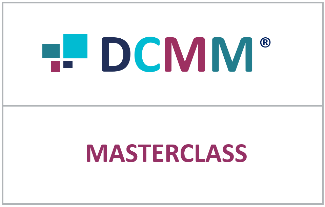 Další informace ke kurzuŠkolící podklady jsou v angličtině z důvodu zachování konzistence terminologie s jinými metodami.V ceně kurzu je občerstvení, studené a teplé nápoje, teplý oběd – naplatí pro onlineKurz je zakončen testem.Při úspěšném složení závěrečného testu obdrží účastníci certifikát DCMM Masterclass.Organizátor kurzu může v závažných případech přeložit konání kurzu na jiný termín.Po zaslání přihlášky je vystavena faktura se splatností 30 dnů. Při neúčasti na kurzu se poplatek nevrací, pokud je odhlášení z kurzu provedeno později než 14 dní před termínem kurzu.Zašlete prosím registrační formulář zde - mailto:info@q4it.euZasláním přihlášky udělujete souhlas, aby, ve smyslu nařízení č. 679/2016 o ochraně osobních údajů fyzických osob (dále jen „GDPR“), byly zpracovány 
osobní údaje uvedené na přihlášce. Tyto osobní údaje je nutné zpracovat pro účel organizace konference a pro zpětnou komunikaci s přihlášenými účastníky. Údaje budou správcem zpracovány do odvolání souhlasu.  Souhlas je možno odvolat zasláním e-mailu na info@q4it.eu.Název kurzuDCMM MasterclassDigitální transformace řízení ITDCMM: Digital Capabilities Management Model - přehledPožadavkyŽádnéDatum a místoNebo online…….Doplňující informaceKurz je zakončen testem.Účastníci kurzu získají certifikát DCMM Masterclass Cena za osobu12 860,- Kč včetně certifikačního testu (bez DPH)10.280 Kč při kurzu online (bez DPH)Cena s knihou+ 2 280 Kč bez DPHJméno účastníkaJméno1, email, telefon (nepovinný)Jméno2, email, telefon (nepovinný)Fakturační údajeKontaktní osoba pokud je jiná než účastník Jméno, email, telefonČíslo objednávky